HỘI NGHỊ KHOA HỌC Y TẾ CÔNG CỘNG TOÀN QUỐC: “Y TẾ CÔNG CỘNG VIỆT NAM: THỰC TRẠNG VÀ ĐỊNH HƯỚNG TƯƠNG LAI”Thời gian: 08h00 - 17h00, ngày 25/04/2016Địa điểm: Trường Đại học Y tế công cộng, 138 Giảng Võ, Ba Đình, Hà NộiCHƯƠNG TRÌNH HỘI NGHỊPHIÊN TOÀN THỂĐịa điểm: Giảng đường lớn08:00-08:30   Đăng ký đại biểu  	08:30-08:50  Phát biểu khai mạc:Lãnh đạo Bộ Y tếTS.  Lokky Wai- Đại diện của Tổ chức Y tế Thế giới tại Việt Nam08:50-12:00   Các bài trình bàyChủ tọa: Lãnh đạo Bộ Y tếTS.  Lokky Wai- Đại diện của Tổ chức Y tế Thế giới tại Việt NamGS.TS. Lê Vũ Anh, Chủ tịch Hội Y tế công cộng Việt NamThư ký Hội nghị : TS. Trần Thị Tuyết Hạnh và ThS. Nguyễn Phương ThùyNội dung:PHIÊN CHUYÊN ĐỀ 1: NGHIÊN CỨU HỆ THỐNG Y TẾThời gian: 13:30-16:30Địa điểm: Hội trường tầng 7Chủ tọa:TS. Socorro Escalante, Trưởng nhóm tăng cường hệ thống y tế, Tổ chức Y tế thế giới;GS. Jong-koo Lee, ĐH Quốc Gia SeoulPGS.TS. Đỗ Văn Dũng, Phó hiệu trưởng, ĐH Y Dược Hồ Chí Minh.Thư ký: ThS. Trần Quỳnh Anh và ThS. Nguyễn Thu HàNội dung:PHIÊN CHUYÊN ĐỀ 2: PHÒNG CHỐNG TÁC HẠI THUỐC LÁThời gian: 13:30-16:30Địa điểm: Giảng đường 2.3 CChủ tọa:GS.TS. Lê Vũ Anh, Chủ tọa, Chủ tịch Hội Y tế Công cộng Việt NamPGS.TS. Lương Ngọc Khuê, Giám đốc Quỹ PCTHTL, Vụ quản lý khám chữa bệnh - Bộ Y tếPGS.TS. Kim Bảo Giang, PGĐ Viện đào tạo Y học dự phòng và Y tế công cộng - Đại học Y Hà NộiThư ký: Ths. Trần Khánh Long, ThS. Trần Thu Ngân, BS. Trịnh Đình HoàngNội dung:PHIÊN CHUYÊN ĐỀ 3: CÔNG BẰNG SỨC KHỎEThời gian: 13:30-16:30Địa điểm: Giảng đường 5.2 CChủ tọa:PGS. TS. Nguyễn Thanh Hương, Phó Hiệu trưởng, Trường Đại học Y tế công cộngBà Nguyễn Thị Kim Phương, Chuyên gia cao cấp, Tổ chức Y tế thế giớiÔng Trần Tiến Đức, Chủ tịch, Nhóm Hành động vì Công bằng sức khỏeThư ký: ThS. Nguyễn Thị Nga, ThS. Nguyễn Thị Tuyết MỹNội dung:PHIÊN CHUYÊN ĐỀ 4: PHÒNG CHỐNG LẠM DỤNG RƯỢU BIAThời gian: 13:30-16:30Địa điểm: Giảng đường 2.1 CChủ tọa:-  Lãnh đạo Bộ Y tế.- PGS.TS. Vũ Thị Hoàng Lan, Trưởng Khoa các khoa học cơ bản, Trường Đại học Y tế công cộngThư ký: Ths. Nguyễn Thị Kim Ngân và Ths. Vũ Bảo HồngNội dung:PHIÊN CHUYÊN ĐỀ 5: MỘT SỨC KHỎE & SỨC KHỎE SINH THÁIThời gian: 13:30-16:30Địa điểm: Giảng đường 5.4 CChủ tọa:GS. TS. Nguyễn Trần Hiển, trường Đại học Y Hà NộiTS. Phạm Đức Phúc, Trung tâm nghiên cứu Y tế công cộng và Hệ sinh thái (CENPHER), HSPH. Mạng lưới Một sức khỏe các trường Đại học Việt Nam (VOHUN)Thư ký: CN. Lê Thị Huyền Trang, VOHUN, CENPHER, HSPHNội dung:PHIÊN CHUYÊN ĐỀ 6: QUẢN LÝ BỆNH VIỆNThời gian: 13:30-16:30Địa điểm: Giảng đường 6.3 CChủ tọa:PGS. TS. Lưu Ngọc Hoạt – Phó hiệu trưởng, Phó viện trưởng BV Đại học Y Hà NộiPGS. TS. Phan Văn Tường – Viện trưởng Viện đào tạo và bồi dưỡng cán bộ quản lý ngành Y tế Thư ký: Ths. Bùi Thị Mỹ Anh, Ths. Chu Huyền XiêmNội dung:PHIÊN CHUYÊN ĐỀ 7: PHÒNG CHỐNG HIV/AIDS - VAI TRÒ CỦA YẾU TỐ XÃ HỘI, KINH TẾ, Y HỌC VÀ HỢP TÁC TOÀN CẦUThời gian: 13:30-16:30Địa điểm: Giảng đường 6.1 CChủ tọa:-         Lãnh đạo Cục phòng, chống HIV/ AIDS, Bộ Y tế-         PGS.TS. Hồ Thị Hiền- Trường Đại học YTCC-         TS. Lê Minh Giang, Trường Đại học Y Hà NộiThư ký :XXXNội dung: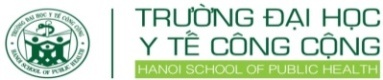 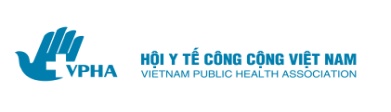 Thời gianNội dungNgười trình bày08:50-09:10Y tế công cộng tại Việt Nam: thành tựu và khó khăn.GS.TS. Nguyễn Công Khẩn- Cục trưởng Cục KHCN&ĐT- Bộ Y tế09:10-09:30Sức khỏe người cao tuổi: vấn đề được quan tâm trong lĩnh vực y tế công cộng tại Việt Nam.GS.TS. Lê Vũ Anh- Chủ tịch Hội YTCCVN09:30-09:50Chi phí y tế và bảo vệ tài chính tại Việt Nam từ năm 1992- năm 2014PGS.TS. Hoàng Văn Minh- Phó HT Trường ĐHYTCC09:50-10:05Thảo luận10:05-10:30Giải lao Và giới thiệu 3 số báo đặc biệt: Tạp chí Y tế công cộng; Tạp chí Global Health Action và Tạp chí Asian Pacific Journal of Cancer Prevention (Giảng đường 2.1C)Khách mời: các biên tập viên của 2 số báo đặc biệt10:30-10:50Sức khỏe và hệ thống y tế tại Việt Nam: Thực trạng và phương hướng phát triểnTS. Socorro Escalante, – Trưởng nhóm phát triển HTYTTG, Tổ chức YTTG tại VN10:50-11:10Việt Nam 2035: Tầm nhìn ngành y tế trong tương laiTS. Đào Lan Hương- chuyên gia y tế cao cấp-Ngân hàng thế giới11:10-11:30Năng lực cốt lõi và Một sức khỏe - từ lý thuyết đến hành độngGiáo sư Stanley Gordon Fenwwick, ĐH Tufts, Hoa Kỳ11:30- 12:00Thảo luân và kết luận12: 00- 13:30Ăn trưaThời gianNội dungNgười trình bày13:30-13:50Chăm sóc sức khỏe tại các vùng khó khăn của Việt NamTS. Benedicte GalichetTổ chức Y tế thế giới13:50-14:10Xây dựng hệ thống chăm sóc sức khỏe ban đầu tại Hàn Quốc và Cu BaGS Juhwan OhĐại học quốc gia Seoul14:10-14:30Theo dõi và đánh giá mô hình chi trả thí điểm  tại 4 tỉnh năm 2014TS. Nguyễn Khánh Phương-Viện chiến lược chính sách y tế14:30-14:45Câu hỏi và trả lời14:45-15:00Giải lao15:00-15:20Năng lực hệ thống y tế tại Huyện Quốc Oai, Hà NộiTS. Nguyễn Văn HuyĐH Y Hà Nội15:20-15:50Những vấn đề trong chăm sóc y tế tại Huyện Thuận An, tỉnh Bình DươngTS. Tô Gia KiênĐH Y Dược Hồ Chí Minh15:50-16:10Y học gia đình: làm thế nào để lồng ghép vào các hoạt động tại các Trạm y tế tại Việt Nam?   PGS.TS. Đỗ Mai HoaViện ĐTBDCBQL NYT, Trường ĐH Y tế công cộng16:10-16:30Thảo luận chung và Kết thúc phiênThời gianNội dungNgười trình bày13:30-13:45Phát biểu khai mạcChủ toạ13:45-14:05Các kết quả chính trong điều tra toàn cầu về tình hình sử dụng thuốc lá trong nhóm thanh niên tại Việt Nam (GYTS) năm 2014ThS. Phan Thị HảiPhó Giám đốc Quỹ PCTH của thuốc lá, Bộ Y tế 14:05-14:25Xu hướng mức độ phơi nhiễm thuốc lá thụ động tại nhà trong nhóm học sinh 13-15 tuổi và các yếu tố liên quanThS. Trần Tuấn LâmTổ chức Y tế thế giới14:25-14:45Tổng quan và định hướng cải cách chính sách thuế tại Việt Nam ThS. Đào Thế SơnTrường ĐH Thương mại14:45- 15:00Giải lao15:00- 15:20Đánh giá tác động của việc thực thi môi trường không khói thuốcThS. Trần VũHội Y tế Công cộng Việt Nam15:20-15:40Tình hình vi phạm quy định cấm Quảng cáo - Khuyến mại và Tài trợ các sản phẩm thuốc lá ở điểm bán tại Việt Nam: xu hướng trong giai đoạn 2009 - 2015TS. Lê Thị Thanh HươngĐại học Y tế công cộng15:40 -16:00Kinh nghiệm triển khai dịch vụ tư vấn và cai nghiện thuốc lá tại Việt NamTS. Vũ Văn GiápKhoa hô hấp, Bệnh viện Bạch Mai 16:00-16:30Thảo luận chung & kết thúc phiênThời gianNội dungNgười trình bàyNgười trình bày13:30-13:50Tổng hợp các nghiên cứu về công bằng sức khỏe ở Việt NamTổng hợp các nghiên cứu về công bằng sức khỏe ở Việt NamThS. Nguyễn Thái Quỳnh ChiTrường ĐHYTCC13:50-14:10Theo dõi bình đẳng trong bảo hiểm y tế toàn dân: Đặt Việt Nam trong bối cảnh quốc tếTheo dõi bình đẳng trong bảo hiểm y tế toàn dân: Đặt Việt Nam trong bối cảnh quốc tếTS. Caryn Bredenkamp, Chuyên gia kinh tế, Ngân hàng thế giới14:10-14:30Bất bình đẳng về kinh tế xã hội trong việc báo cáo các bệnh không truyền nhiễm tại Hà Nội, Việt NamBất bình đẳng về kinh tế xã hội trong việc báo cáo các bệnh không truyền nhiễm tại Hà Nội, Việt NamThS. Vũ Duy KiênTrường ĐHYTCC14:30-14:45Câu hỏi & thảo luậnCâu hỏi & thảo luận14:45-15:00Giải laoGiải lao15:00-15:20Tếp cận của UNFPA trong việc xác định bình đẳng về sức khỏe bà mẹ và kế hoạch hóa gia đình ở các hộ gia đình có thu nhập trung bình ở Việt NamTếp cận của UNFPA trong việc xác định bình đẳng về sức khỏe bà mẹ và kế hoạch hóa gia đình ở các hộ gia đình có thu nhập trung bình ở Việt NamMs. Phan Thị Lê MaiCán bộ Chương trình Sức khỏe bà mẹ, UNFPA15:20-15:50Bất bình đẳng về giới và tếp cận dịch vụ y tế cho bà mẹ: Nghiên cứu cắt ngang tại 8 tỉnh duyên hải Nam Bộ, Việt NamBất bình đẳng về giới và tếp cận dịch vụ y tế cho bà mẹ: Nghiên cứu cắt ngang tại 8 tỉnh duyên hải Nam Bộ, Việt NamNCS. Dương Minh ĐứcTrường ĐHYTCC15:50-16:30Thảo luận chung & kết thúc Thảo luận chung & kết thúc Thời gianNội dungNgười trình bày13:30-13:50Tiêu thụ và mức độ lạm dụng rượu bia tại Việt nam: phân tích so sánh với các nước trong khu vực.PGS. TS. Phạm Việt CườngTrường ĐH YTCC13:50-14:10Rượu bia và mức độ ảnh hưởng tới người xung quanhThs. Vũ Minh HạnhViện Chiến lược và Chinh sách Y tế - Bộ Y tế	14:10-14:30Tình hình vi phạm pháp luật hình sự, gây rối trật tự công cộng, tai nạn giao thông do ảnh hưởng của rượu, bia và đồ uống có cồn.Đại tá, PGS. TS. Phạm Đình XinhTrung tâm nghiên cứu An toàn giao thông - Học viện Cảnh sát nhân dân14:30-14:45Thảo luận14:45-15:00Giải lao15:00-15:20Chi phí cơ hội của sử dụng rượu, bia tại Việt NamTác động của quảng cáo tới sử dụng rượu, bia và TNGTThs. Phạm Thị Hoàng Anh.Tổ chức Health Brigde Canada tại Việt Nam15:20-15:50Xây dựng và triển khai các chính sách phòng chống tác hại của lạm dụng rượu bia.  Ths. Trần Thị TrangVụ Pháp Chế - Bộ Y tế16:10-16:30Kết luận và bế mạcThời gianNội dungNgười trình bày13:30-13:50Vai trò của chăn nuôi ảnh hưởng tới sức khỏe cộng đồngNguyễn Trần HiểnĐại học Y Hà Nội13:50-14:10Nghiên cứu điều kiện vệ sinh biogas hộ gia đình và sử dụng nước thải biogas trong canh tác nông nghiệp tại tỉnh Hà Nam năm 2014 Lưu Quốc ToảnĐại học Y tế công cộng14:10-14:30Đánh giá phơi nhiễm Salmonella trong tiêu thụ thịt lợn luộc ở hộ gia đình tại Hưng Yên và Nghệ AnTrần Thị NgânTrung tâm CENPHER, Đại học Y tế công cộng14:30 – 14:50Xác định tỷ lệ nhiễm và một số đặc tính sinh học của vi khuẩn Salmonella gây ô nhiễm trên thịt lợn tại một số chợ của tỉnh Lạng SơnNguyễn Thị NgânĐại học Nông Lâm Thái Nguyên14:50-15:05Thảo luận chung15:05-15:20Giải lao15:20-15:40Đặc điểm dịch tễ và lâm sàng nhiễm trùng huyết do vi nấm Cryptococcus neoformans ở bệnh nhân nhiễm HIV/AIDS điều trị tại bệnh viện nhiệt đới TP. Hồ Chí MinhNguyễn Duy PhongĐại học Y dược TP Hồ Chí Minh15:40-16:00Xác định tính mẫn cảm kháng sinh của Streptococcus spp. được phân lập từ lợn bị viêm đường hô hấp tại một số trại lợn ven thành phố HuếNguyễn Xuân HòaĐại học Nông Lâm Huế16:00-16:20Đánh giá nguy cơ sức khoẻ môi trường liên quan đến phơi nhiễm dioxin trong thực phẩm tại điểm nóng dioxin Biên Hoà và Đà NẵngTS. Trần Thị Tuyết HạnhĐH Y tế công cộng16:20-17:00Thảo luận và bế mạcThời gianNội dungNgười trình bày13:30-13:50Báo cáo các phương pháp nghiên cứu trong lĩnh vực Bệnh việnPGS. TS. Lưu Ngọc Hoạt – Phó hiệu trưởng, Phó viện trưởng BV Đại học Y Hà Nội13:50-14:10Giảm thời gian cấp cứu ở bệnh nhân tại Khoa tim mạch can thiệp, BV Nhân dân 115, TP. Hồ Chí MinhBS. Phan Văn Báu - GĐ BV vàNhóm nghiên cứu tại BV Nhân dân 11514:10-14:30Giảm thời gian Thời gian chờ đợi trung bình của bệnh nhân để hoàn thành qui trình khám tại Khoa Khám BV PSTWPGS.TS. Nguyễn Hoài Chương và Nhóm nghiên cứu  tại BV PSTW14:30-14:45Thảo luận14:45-15:00Nghỉ giải lao15:00-15:20Ứng dụng QLCL cải thiện sự hài lòng của NB ở bệnh viện đa khoa Từ Sơn, tỉnh Băc NinhPGS. Vũ Khắc Lương và cộng sự - ĐH Y Hà Nội15:20-15:50Công tư phối hợp (PPP) Trong hệ thống bệnh việnThs. Nguyễn Thị Minh NgaPhó trưởng Phòng tài chính sự nghiệp – Bộ Y tế15:50-16:10Chi trả theo kết quả đầu ra hoạt động trong hệ thống y tế và chia sẻ kinh nghiệm tại Việt NamMr. Raja ChowdhryChuyên gia tư vấn quốc tế về Quản lý hệ thống y tế và Quản lý bệnh viện – Dự án hợp tác phát triển Luxembourg16:10-16:30Ứng dụng  Quản lý chất lượng cải thiện sự hài lòng của NB ở bệnh viện đa khoa Từ Sơn, tỉnh Băc NinhPGS. Vũ Khắc Lương và cộng sự - ĐH Y Hà Nội16:30-16:45Thảo luận16:45-17:00Tổng kết và bế mạcPGS. TS. Lưu Ngọc Hoạt – Phó hiệu trưởng, Phó viện trưởng BV Đại học Y Hà NộiPGS. TS. Phan Văn Tường - Viện trưởng Viện ĐTBDCBQLNYTThời gianNội dungNgười trình bày13:30-13:50Điều trị sớm HIV trong nhóm tiêm chích ma túy ở Việt Nam: Kết quả từ một nghiên cứu tác nghiệp.TS. Masaya Kato, Văn phòng Tổ chức Y tế thế giới tại Hà Nội13:50-14:10Một số kết quả ban đầu của thử nghiệm lâm sàng ngâu nhiên có đối chứng so sánh kết quả điều trị ART trong trường hợp có và không có giám sát tải lượng virusTS Đỗ Duy Cường, Khoa Truyền nhiễm Bệnh viện Bạch mai14:10-14:30Tiếp cận điều trị ART trong nhóm đồng tính nam nhiễm HIV tại Hà Nội: Những rào cản cấu trúc và xã hội trong chăm sóc và điều trịTS. Lê Minh Giang, Trường Đại học Y Hà Nội14:30-14:45Thảo luận14:45-15:00Giải lao15:00-15:20Liệu pháp điều trị thay thế nghiện các chất dạng  thuốc phiện và viêm gan virus C (HCV): Cơ hội cho dự phòng GS. Lisa Maher, Viện Kirby, Australia15:20-15:50Mại dâm nữ, chất gây nghiện  dạng Amphetamine (ATS) và nguy cơ nhiễm HIV tại Việt NamPGS.TS. Hồ Thị Hiền- Trường Đại học Y tế công cộng15:50-16:10Chi phí-hiệu quả và tác động kinh tế của can thiệp HIV tại Việt Nam trong giai đoạn 2000 -2012TS. Trần Xuân Bách, Trường Đại học Y Hà Nội16:10-16:30Thảo luận và bế mạc